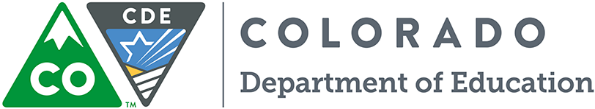 Colorado Media Literacy Advisory CommitteeMeeting AgendaSeptember 4, 2019GoalConsider standards revision recommendations to implement media literacy into elementary and secondary education.AgendaWelcome and introductionsReview of the MLAC chargeAccessing the work space in Google DriveFraming the workDefining the termsWorking lunchStandards familiarizationStandards recommendations: WestEd/CSAIWork Session 1Standards recommendations: Nancy White, MLAC FacilitatorWork Session II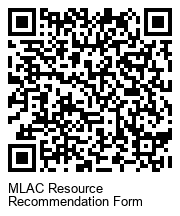 Homework Q/A and Plus/DeltaNext Meeting:  Monday, September 30, 2:00 – 4:00 pm (online)